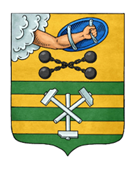 ПЕТРОЗАВОДСКИЙ ГОРОДСКОЙ СОВЕТ40 сессия 28 созываРЕШЕНИЕот 12 мая 2021 г. № 28/40-709О награждении Почетной грамотой Петрозаводского городского Совета Максимовой Н.Г.В соответствии с пунктом 7 Положения «О Почетной грамоте Петрозаводского городского Совета», утвержденного Решением Петрозаводского городского Совета от 17.12.2002 № XXIV/XXX-400, 
на основании ходатайства администрации муниципального бюджетного общеобразовательного учреждения Петрозаводского городского округа «Лицей №13» Петрозаводский городской СоветРЕШИЛ:Наградить Почетной грамотой Петрозаводского городского Совета Максимову Наталью Геннадьевну, учителя начальных классов муниципального бюджетного общеобразовательного учреждения Петрозаводского городского округа «Лицей №13», за многолетний добросовестный труд, высокопрофессиональное исполнение служебных обязанностей, активную жизненную позицию, большой личный вклад 
в организации деятельности по повышению уровня благоустройства Петрозаводского городского округа, успехи в экологическом просвещении и заслуги в обучении подрастающего поколения Петрозаводского городского округа.И.о. ПредседателяПетрозаводского городского Совета                                             А.Ю. Ханцевич